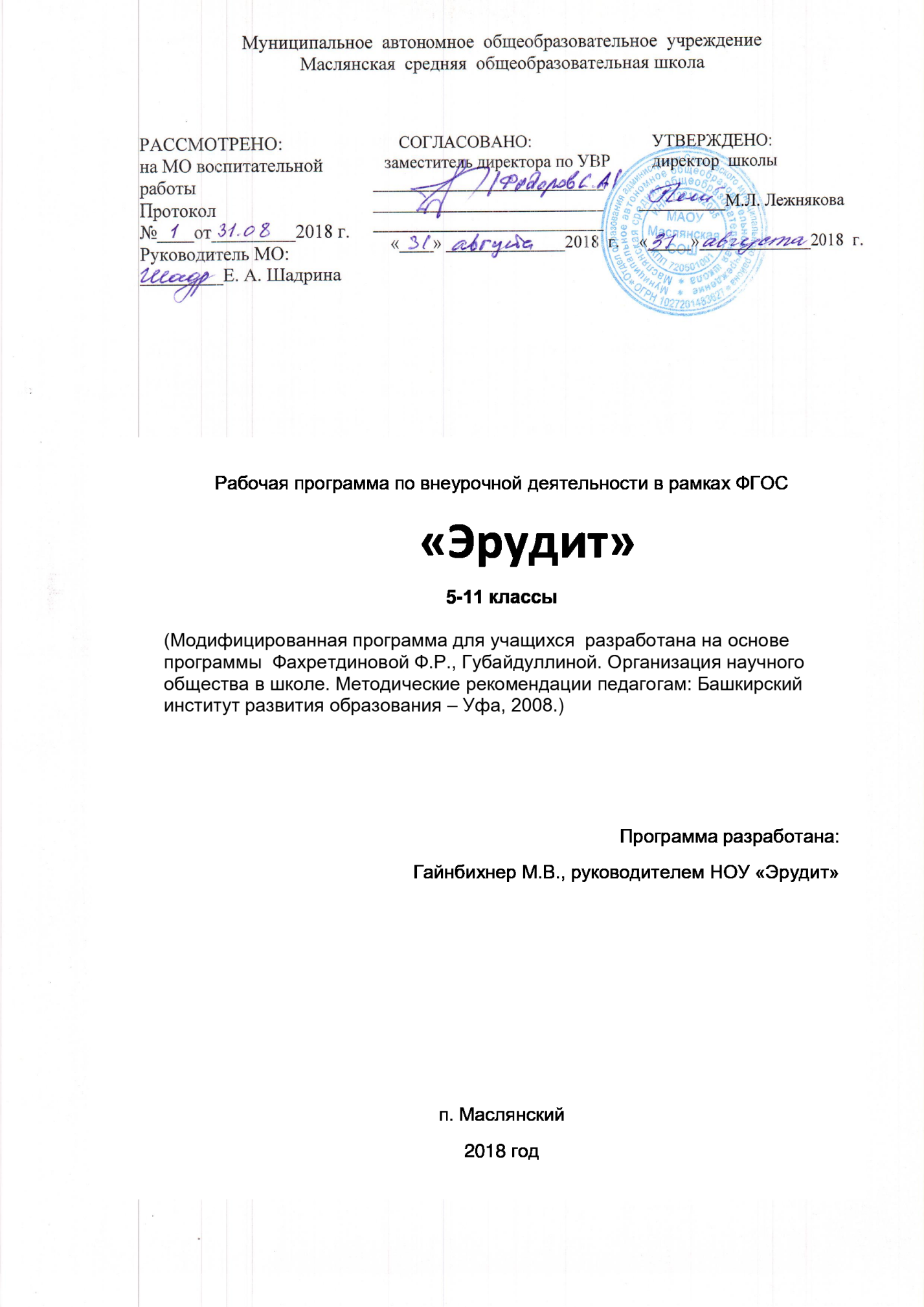 Пояснительная запискаНовые стандарты образования предполагают внесение значительных изменений в структуру и содержание, цели и задачи образования, смещение акцентов с одной задачи — вооружить учащегося знаниями — на другую — формировать у него общеучебные умения и навыки как основу учебной деятельности. Учебная деятельность школьника должна быть освоена им в полной мере, со стороны всех своих компонентов: ученик должен быть ориентирован на нахождение общего способа решения задач (выделение учебной задачи), хорошо владеть системой действий, позволяющих решать эти задачи (учебные действия); уметь самостоятельно контролировать процесс своей учебной работы (контроль) и адекватно оценивать качество его выполнения (оценка), только тогда ученик становится субъектом учебной деятельности. Одним из способов превращения ученика в субъект учебной деятельности является его участие в исследовательской и проектной деятельности. Научное общество учащихся (НОУ) является самостоятельным формированием, которое объединяет учащихся школы, способных к научному поиску, заинтересованных в повышении своего интеллектуального и культурного уровня, стремящихся к углублению знаний, как по отдельным предметам, так и в области современных научных знаний.        Цель программы: создание условий для успешного освоения учениками основ проектно-исследовательской деятельности.        Задачи программы:формировать представление об исследовательском обучении как ведущем способе учебной деятельности; обучать специальным знаниям, необходимым для проведения самостоятельных исследований;формировать и развивать умения и навыки исследовательского поиска;развивать познавательные потребности и способности, креативность,развивать  коммуникативные навыки (партнерское общение);формировать навыки работы с информацией (сбор, систематизация, хранение, использование);формировать умения оценивать свои возможности, осознавать свои интересы и делать осознанный выбор;формировать потребность в самопознании, саморазвитии.Проектно-исследовательская деятельность является средством освоения действительности, её главные цели – установление истины, развитие умения работать с информацией, формирование исследовательского стиля мышления Результатом этой деятельности является формирование познавательных мотивов, исследовательских умений, субъективно новых для учащихся знаний и способов деятельности.   Исследовательская практика ребенка интенсивно может развиваться в сфере дополнительного образования на внеклассных и внеурочных занятиях.     Исследовательская деятельность позволяет привлекать к работе разные категории участников образовательного процесса (учащихся, родителей, учителей), создает условия для работы с семьей, общения детей и взрослых, их самовыражения и самоутверждения, развития творческих способностей, предоставляет возможность для отдыха и удовлетворения своих потребностей.Актуальность проектной деятельности сегодня осознается всеми. ФГОС нового поколения требует использования в образовательном процессе технологий деятельностного типа, методы проектно-исследовательской деятельности определены как одно из условий реализации основной образовательной программы  общего образования. Актуальность программы также обусловлена ее методологической значимостью. Знания и умения, необходимые для организации проектной и исследовательской деятельности, в будущем станут основой для организации научно-исследовательской деятельности в вузах, колледжах, техникумах и т.д.	Программа позволяет реализовать актуальные в настоящее время компетентностный, личностно-ориентированный,  деятельностный подходы.  В процессе прохождения курса формируются умения и навыки самостоятельной исследовательской деятельности; умения формулировать проблему исследования, выдвигать гипотезу; навыки овладения методикой сбора и оформления найденного материала; навыки овладения научными терминами в той области знания, в которой проводиться исследование; навыки овладения теоретическими знаниями по теме своей работы и шире; умения оформлять доклад,  исследовательскую работу.                                           Особенности программы.    Особенностью данной программы является реализация педагогической идеи формирования у школьников умения учиться – самостоятельно добывать и систематизировать новые знания. В этом качестве программа обеспечивает реализацию следующих принципов:Непрерывность дополнительного образования как механизма полноты и целостности образования в целом;Развития индивидуальности каждого ребенка в процессе социального самоопределения в системе внеурочной деятельности;Системность организации учебно-воспитательного процесса;Раскрытие способностей и поддержка одаренности детей.   Основные принципы реализации программы – научность, доступность, добровольность, субъектность, деятельностный и личностный подходы, преемственность, результативность, партнерство, творчество и успех.Логика построения программы обусловлена системой последовательной работы по овладению учащимися основами исследовательской деятельности: от осмысления сути исследовательской деятельности – к изучению составных частей исследовательской деятельности. Необходимо, чтобы занятия курса побуждали к активной мыслительной деятельности, учили наблюдать понимать, осмысливать причинно-следственные связи, тем самым вырабатывать собственное отношение к окружающему миру.Проекты различных направлений служат продолжением урока и предусматривают участие всех учащихся в клубной работе, отражаются на страницах учебников, тетрадей для самостоятельных работ и хрестоматий. Метод проектов – педагогическая технология, цель которой ориентируется не только на интеграцию имеющихся фактических знании, но и приобретение новых (порой путем самообразования). Проект – буквально «брошенный вперед», т.е. прототип, прообраз какого-либо объекта или вида деятельности. Проект учащегося – это дидактическое средство активизации познавательной деятельности, развития креативности и одновременно формирование определенных личностных качеств, которые ФГОС  определяет как результат освоения основной образовательной программы общего образования. Результат исследовательской и проектной деятельности – личностно или общественно значимый продукт:  макет, рассказ, доклад,  концерт, спектакль,  газета, книга, модель, костюм, фотоальбом, оформление стендов, выставок, конференция, электронная презентация, праздник,  комплексная работа и т.д.        Проекты по содержанию могут быть технологические, информационные, комбинированные. В последнем случае учащиеся готовят информационное сообщение и иллюстрируют его изготовленными ими макетами или моделями. По форме проекты могут быть индивидуальные, групповые (по 4–6 человек) и коллективные (классные). По продолжительности проекты бывают краткосрочные и долгосрочные. Разница заключается в объёме выполненной работы и степени самостоятельности учащихся. Чем меньше дети, тем больше требуется помощь взрослых в поиске информации и оформлении проекта.         Выполнение проекта складывается из трёх этапов: разработка проекта, практическая реализация проекта, защита проекта. Наиболее трудоёмким компонентом проектной деятельности является первый этап – интеллектуальный поиск. При его организации основное внимание уделяется наиболее существенной части – мысленному прогнозированию, создание замысла в строгом соответствии с поставленной целью (требованиями). В процессе поиска необходимой информации ученики изучают книги, журналы, энциклопедии, расспрашивают взрослых по теме проекта.      Второй этап работы – это реализация проектного замысла в вещественном виде с внесением необходимых корректировок или практическая деятельность общественно полезного характера.       Главная цель защиты проектной работы – аргументированный анализ полученного результата и доказательство его соответствия поставленной цели или требованиям, выдвинутым в начале работы. Ученики делают сообщение о проделанной работе, а учитель, руководя процедурой защиты проектов, особо следит за соблюдением доброжелательности, тактичности, проявлением у детей внимательного отношения к идеям и творчеству других.                                                         Специфика курса.Метод проектов не является принципиально новым в педагогической практике, но вместе с тем его относят к педагогическим технологиям XXI века. Специфической особенностью занятий проектной деятельностью является их направленность на обучение детей  приёмам совместной деятельности в ходе разработки проектов.   Группы умений, которые формирует курс:исследовательские (генерировать идеи, выбирать лучшее решение); социального воздействия (сотрудничать в процессе учебной деятельности, оказывать помощь товарищам и принимать их помощь, следить за ходом совместной работы и направлять ее в нужное русло); оценочные (оценивать ход, результат своей деятельности и деятельности других); информационные (самостоятельно осуществлять поиск нужной информации; выявлять, какой информации или каких умений недостает); презентационные (выступать перед аудиторией; отвечать на незапланированные вопросы; использовать различные средства наглядности; демонстрировать артистические возможности); рефлексивные (отвечать на вопросы: "чему я научился?", "чему мне необходимо научиться?"; адекватно выбирать свою роль в коллективном деле); менеджерские (проектировать процесс; планировать деятельность время, ресурсы; принимать решение; распределять обязанности при выполнении коллективного дела). Проектная деятельность включает в себя следующие этапы: Постановка проблемыПроблема может идти от ребенка , а может направляться учителем, то есть учитель создает такую ситуацию, которая покажет заинтересованность или незаинтересованность детей данной проблемой. В случае принятия ситуации проблема становится личной и уже исходит от самого ребенка.  Тема проектаТема (название проекта) должна отражать его основную идею. Важно, что при разработке проекта сначала должна возникнуть проблема, потом определяется тема проекта. Презентация строится иначе: сначала озвучивается тема, потом - проблема, которая определила название проекта.Цель проектаПосле того как из ряда поставленных проблемных вопросов был выбран наиболее значимый, определяется цель проекта.  Задачи проектаЧаще всего задачи рассматриваются в следующем ключе:• задачи, связанные с теорией (теоретические задачи: изучить, найти, собрать информацию); • задачи, связанные с моделированием или исследованием (смоделировать изучаемый объект или провести исследование-эксперимент);• задачи, связанные с презентацией (проведение грамотной защиты проекта).При разработке проекта учитель не только ставит задачи, но и обсуждает их с детьми (еще лучше — с участием родителей). В защите проекта задачи обязательно озвучиваются.  ГипотезаГипотезу выдвигают исходя из цели. План работыПрежде чем начать практическую разработку проекта (то есть уже определившись с целями и задачами, но еще не начав действовать), мы должны познакомить детей с методами исследования, которыми они будут пользоваться при работе над проектом:• подумать самостоятельно;• посмотреть книги;• спросить у взрослых;• обратиться к компьютеру;• понаблюдать;• проконсультироваться со специалистом;• провести эксперимент;• другие.В защите мы озвучиваем взаимосвязь методов исследования и поставленных задач. Это и есть план действия (то есть практическая реализация задач через методы): при решении первой задачи дети называют методы, которыми пользовались, чтобы разрешить теоретическую задачу, связанную с поиском информации.Чтобы разрешить вторую задачу, связанную с исследованием или моделированием, дети рассказывают о том, какое исследование они проводили или что они смоделировали. Здесь важно четко озвучить итоги эксперимента или объяснить нужность моделирования с разъяснением правомерности выбора материала. Если в проекте участвует несколько человек, то на этом этапе каждый выступающий обязательно должен рассказать о личном вкладе в разработку общего проекта - другими словами, кратко представить свой «подпроект».Реализация третьей задачи - проведение презентации проекта - идет на протяжении всей защиты проекта.Продукт проектаЛогическим итогом любого проекта должно быть представление продукта проекта. Идея проекта, работа над разрешением целей и задач, вдохновение, которое сопутствовало вам на протяжении всей работы, - все это должно найти свое отражение в продукте проекта.Это может быть книга, в которой собрана самая важная и полезная информация по теме проекта; альбом, где представлен алгоритм выполнения какой-то определенной операции; диск с записью или демонстрацией важного этапа проекта; сценарий разработанного мероприятия, каталог, фильм и т.д. Все, что будет представлено как продукт проекта, должно быть значимым не только для создателей и разработчиков проекта, но и для других лиц, чей интерес будет каким-то образом соприкасаться с темой вашего проекта.Таким образом, продукт проекта - это материализованный итог всей работы, который подтверждает значимость проекта в современной жизни. Выводы (итог) проектаЗаканчивается работа над проектом подведением итогов: смогли ли вы добиться поставленной цели или нет, подтвердилась ли гипотеза, довольны ли вы своей работой. Можно озвучить планы на будущее.Место «Исследовательской и проектной деятельности»                                    в учебном планеПрограмма «Исследовательской и проектной деятельности» создана на основе федерального компонента государственного стандарта  основного общего образования.   Курс входит в раздел  учебного плана «Внеурочной деятельности», общеинтеллектуальное  направление -  «Исследовательская и проектная деятельность».   В соответствии с учебным планом МАОУ Маслянская СОШ  на исследовательскую и проектную деятельность в 5-6   классах отводится 0,5 часа в неделю, 7-11 классах 1 час в неделю. Формы  организации учебного процесса      Программа предусматривает проведение внеклассных занятий, работу детей в группах, парах, индивидуальную работу, работу с привлечением родителей. Занятия проводятся 1 раз в неделю  в учебном кабинете, в библиотеке; проектная деятельность  включает проведение  наблюдений, экскурсий, интервью, викторин, встреч с интересными людьми, реализации проектов и т.д. Проектная деятельность предусматривает поиск необходимой недостающей информации в энциклопедиях, справочниках, книгах, на электронных носителях, в Интернете, СМИ и т.д. Источником нужной информации могут быть взрослые: представители различных профессий, родители, увлеченные люди, а также другие дети.   В процессе обучения используются следующие формы учебных занятий: типовые занятия (объяснения и практические работы),уроки-тренинги, групповые исследования,игры-исследования, творческие проекты.Основные методы и технологии           Методы проведения занятий: беседа, игра, эксперимент, наблюдение,  коллективные и индивидуальные исследования, самостоятельная работа, защита исследовательских работ, мини-конференция, консультация.          Методы контроля: консультация, доклад, защита исследовательских работ, выступление, выставка, презентация, мини-конференция, научно-исследовательская конференция, участие в конкурсах исследовательских работ.         Технологии, методики: 	уровневая дифференциация;	проблемное обучение;	поисковая деятельность;	информационно-коммуникационные технологии;	здоровьесберегающие технологии;Межпредметные связи на занятиях по проектной деятельности:	• с уроками русского языка: запись отдельных выражений, предложений, абзацев из текстов изучаемых произведений;		• с уроками изобразительного искусства: оформление творческих 	работ, участие в выставках рисунков при защите проектов;		• с уроками информатики: подготовка презентаций по темам проектов.	Требования к уровню знаний, умений и навыков по окончанию реализации программы:Предметные результатыВ результате работы по программе курса учащиеся должны знать:основные этапы организации проектной деятельности (выбор темы, сбор информации, выбор проекта, работа над ним, презентация);понятия цели, объекта и гипотезы исследования;основные источники информации;правила оформления списка использованной литературы;правила классификации и сравнения,способы познания окружающего мира (наблюдения, эксперименты);источники информации (книга, старшие товарищи и родственники, видео курсы, ресурсы Интернета)правила сохранения информации, приемы запоминания.Учащиеся должны уметь:выделять объект исследования;разделять учебно-исследовательскую деятельность на этапы;выдвигать гипотезы и осуществлять их проверку;анализировать, сравнивать, классифицировать, обобщать, выделять главное, формулировать выводы, выявлять закономерности,работать в группе;работать с источниками информации, представлять информацию в различных видах, преобразовывать из одного вида в другой,пользоваться словарями, энциклопедиями  и  другими учебными пособиями;планировать и организовывать исследовательскую деятельность, представлять результаты своей деятельности в различных видах;работать с текстовой информацией на компьютере, осуществлять операции с файлами и каталогами.IХ.  Личностные   и   метапредметные результатыЛичностныеУ школьников  будут сформированы:учебно-познавательный интерес к новому учебному материалу и способам решения новой задачи;ориентация на понимание причин успеха во внеучебной деятельности, в том числе на самоанализ и самоконтроль результата, на анализ соответствия результатов требованиям конкретной задачи;способность к самооценке на основе критериев успешности внеучебной деятельности;чувство прекрасного и эстетические чувства на основе знакомства с мировой и отечественной художественной культурой.Ученик получит возможность для формирования:внутренней позиции школьника на уровне положительного отношения к школе, понимания необходимости учения, выраженного в преобладании учебно-познавательных мотивов и предпочтении социального способа оценки знаний;выраженной устойчивой учебно-познавательной мотивации учения;устойчивого учебно-познавательного интереса к новым общим способам решения задач;адекватного понимания причин успешности/неуспешности внеучебной деятельности;осознанных устойчивых эстетических предпочтений и ориентации на искусство как значимую сферу человеческой жизни.РегулятивныеШкольник научится:планировать свои действия в соответствии с поставленной задачей и условиями ее реализации, в том числе во внутреннем плане; учитывать установленные правила в планировании и контроле способа решения;осуществлять итоговый и пошаговый контроль по результату;оценивать правильность выполнения действия на уровне адекватной ретроспективной оценки соответствия результатов требованиям данной задачи и задачной области;адекватно воспринимать предложения и оценку учителей, товарищей, родителей и других людей;различать способ и результат действия.Ученик получит возможность научиться:в сотрудничестве с учителем ставить новые учебные задачи;проявлять познавательную инициативу в учебном сотрудничестве;самостоятельно адекватно оценивать правильность выполнения действия и вносить необходимые коррективы в исполнение как по ходу его реализации, так и  в конце действия.ПознавательныеШкольник научится:осуществлять поиск необходимой информации для выполнения внеучебных заданий с использованием учебной литературы и в открытом информационном пространстве, энциклопедий, справочников (включая электронные, цифровые), контролируемом пространстве Интернета;осуществлять запись (фиксацию) выборочной информации об окружающем мире и о себе самом, в том числе с помощью инструментов ИКТ;строить сообщения, проекты  в устной и письменной форме; проводить сравнение и классификацию по заданным критериям;устанавливать причинно-следственные связи в изучаемом круге явлений;строить рассуждения в форме связи простых суждений об объекте, его строении, свойствах.Ученик получит возможность научиться:осуществлять расширенный поиск информации с использованием ресурсов библиотек и сети Интернет; записывать, фиксировать информацию об окружающем мире с помощью инструментов ИКТ;осознанно и произвольно строить сообщения в устной и письменной форме; осуществлять выбор наиболее эффективных способов решения задач в зависимости от конкретных условий;осуществлять синтез как составление целого из частей, самостоятельно достраивая и восполняя недостающие компоненты;строить логическое рассуждение, включающее установление причинно-следственных связей;КоммуникативныеШкольник научится:адекватно использовать коммуникативные, прежде всего – речевые, средства для решения различных коммуникативных задач, строить монологическое сообщение, владеть диалогической формой коммуникации, используя,  в том числе средства и инструменты ИКТ и дистанционного общения;допускать возможность существования у людей различных точек зрения, в том числе не совпадающих с его собственной,  и ориентироваться на позицию партнера в общении и взаимодействии;учитывать разные мнения и стремиться к координации различных позиций в сотрудничестве;формулировать собственное мнение и позицию;договариваться и приходить к общему решению в совместной деятельности, в том числе в ситуации столкновения интересов;задавать вопросы;использовать речь для регуляции своего действия;адекватно использовать речевые средства для решения различных коммуникативных задач, строить монологическое высказывание, владеть диалогической формой речи.Ученик получит возможность научиться:учитывать разные мнения и интересы и обосновывать собственную позицию;понимать относительность мнений и подходов к решению проблемы;аргументировать свою позицию и координировать ее с позициями партнеров в сотрудничестве при выработке общего решения в совместной деятельности;задавать вопросы, необходимые для организации собственной деятельности и сотрудничества с партнером;осуществлять взаимный контроль и оказывать в сотрудничестве необходимую взаимопомощь;адекватно использовать речь для планирования и регуляции своей деятельности;адекватно использовать речевые средства для эффективного решения разнообразных коммуникативных задач.Возможные результаты проектной деятельности учащихся:     альбом, газета,журнал, книжка-раскладушка, коллаж, выставкаколлекция, костюм,макет, модель, плакат, серия иллюстраций, сказка, справочник, стенгазета, сценарий праздника, учебное пособие, фотоальбом, экскурсия,презентацияУчащиеся 5-11 классов в рамках переводной аттестации обязаны защитить проект.Интересные проекты  могут быть трансформированы в исследовательские и предоставлены для участия в форуме молодых исследователей «Шаг в будущее».Тематическое планирование, 5 класс17 часовТематическое планирование, 6 класс17 часовТематическое планирование, 7 класс34 часаТематическое планирование, 8 класс34 часаТематическое планирование, 9 класс34 часаТематическое планирование, 10 - 11 класспо 34 часа Литература для учителяГригорьев Д. В., Степанов П. В.. Стандарты второго поколения: Внеурочная деятельность школьников [Текст]: Методический конструктор. Москва: «Просвещение», 2010. – 321с.Гузеев В.В.	 Метод проектов как частный случай интегративной технологии обучения [Текст]: / Гузеев В.В.. Директор школы № 6, 1995г.- 16с.Полат Е. С.. Новые педагогические и информационные технологии в системе образования [Текст]: / Е. С. Полат, М. Ю. Бухаркина, М. В. Моисеева, А. Е. Петров; Под редакцией Е. С. Полат. – М.: Издательский центр «Aкадемия», 1999г. – 224с. Савенков А.И. Учим детей выдвигать гипотезы и задавать вопросы. // Одаренный ребенок. 2003, №2Савенков А. И. Психология исследовательского обучения [Текст]: / Савенков А.И.  М.: Академия, 2005-  345с. Савенков А.И.  Я - исследователь: Рабочая тетрадь для младших школьников. - 2-е изд.,  - Самара:    Издательство «Учебная литература», 2005. Чечель И.Д. Метод проектов или попытка избавить учителя от обязанностей всезнающего оракула [Текст]: / Чечель И.Д.  М.: Директор школы, 1998, № 3-   256с.	Чечель И.Д. Управление исследовательской деятельностью педагога и учащегося в современно школе  [Текст]: / Чечель И.Д.  – М.: Сентябрь, 1998 - 320с.Русский язык. Проекты? Проекты… Проекты! 5-11 классы: учебно-методическое пособие / Нарушевич А.Г. / Под редакцией Н.А. Сениной. – Ростов н/Д: Легион, 2013Литература для  обучающихсяРабочая тетрадь. Савенков А.И. Я – исследователь. Рабочая тетрадь для школьников. 2-е изд.,  - Самара:    Издательство «Учебная литература», 2005.А.В.Горячев, Н.И. Иглина  "Всё узнаю, всё смогу". Тетрадь для детей и взрослых по освоению проектной технологии в начальной школе.- М. БАЛЛАС,2008Детские энциклопедии, справочники и другая аналогичная литература.Интернет-  ресурсы* Большая детская энциклопедия  для детей. [Электронный ресурс] http://www.mirknig.com/ * Большая детская энциклопедия (6-12 лет). [Электронный ресурс] http://all-ebooks.com/2009/05/01/bolshaja-detskaja-jenciklopedija-6-12.html * А.Ликум - Детская энциклопедия.  [Электронный ресурс] http://www.bookshunt.ru/b120702_detskaya_enciklopediya_enciklopediya_vse_obo_vsem._* Почему и потому. Детская энциклопедия. [Электронный ресурс] http://www.kodges.ru/dosug/page/147/* Большая Детская энциклопедия. Русский язык. [Электронный ресурс]   http://www.booklinks.ru/Внеурочная деятельность в школе в аспекте содержания ФГОС основного общего образования. Может ли учебник стать помощником? [Электронный ресурс] http://www.fsu-expert.ru/node/2696  «Внеурочная деятельность школьников» авторов Д.В.Григорьева, П.В. Степанова[Электронный ресурс] http://standart.edu.ru/ Проектная деятельность. [Электронный ресурс] http://pedsovet.org/component/option,com_mtree/task,viewlink/link_id,24968/Itemid,118/http://www.nachalka.com/proekty Оборудование и кадровое обеспечение программы        Компьютер, принтер, сканер, мультмедиапроектор№Тематика занятийФормаСентябрьСентябрьСентябрь1Что такое проект? Как выбрать тему проекта?Лекция, выступление с проектом учеников                   6 класса2Этапы проектной деятельности.ПрезентацияОктябрьОктябрьОктябрь3Что такое проблема? Постановка вопросов для решения проблемы.Интерактивное занятие4От объекта через предмет исследования к теме.Интерактивное занятиеНоябрьНоябрьНоябрь5Учимся выдвигать гипотезы.Практикум, работа с иллюстративным материалом6Цель и задачи исследования. Методы исследования.Лекция, практикумДекабрьДекабрьДекабрь7Сбор материала для исследования. Источники информации.Работа с источниками8Правила оформления проекта. Практическая значимость проекта.Презентация, практикум9-17Работа над проектом в предметной области. Индивидуальные консультацииРабота над проектом№Тематика занятийФормаСентябрьСентябрьСентябрь1Что такое проект? Как выбрать тему проекта?Лекция, выступление с проектом учеников                   6 класса2Этапы проектной деятельности.ПрезентацияОктябрьОктябрьОктябрь3Что такое проблема? Постановка вопросов для решения проблемы.Интерактивное занятие4От объекта через предмет исследования к теме.Интерактивное занятиеНоябрьНоябрьНоябрь5Учимся выдвигать гипотезы.Практикум, работа с иллюстративным материалом6Цель и задачи исследования. Методы исследования.Лекция, практикумДекабрьДекабрьДекабрь7Сбор материала для исследования. Источники информации.Работа с источниками8Правила оформления проекта.Прикладной характер проекта.Презентация, практикумЯнварь-майЯнварь-май9-17Работа над проектом в предметной области. Индивидуальные консультацииРабота над проектом№Тематика занятийФорма1От проекта к исследовательской работе.Беседа, практикум2Этапы проектной деятельности. Презентация 3От объекта через предмет исследования к определению темы.Интерактивное занятие4Что такое проблема и как ее сформулировать?Беседа 5Мы выдвигаем гипотезы.Практикум 6Методы в проектной и следовательской работе.Практикум7Работа в библиотеке с каталогами. Отбор и составление списка литературы по теме исследования.Практическое занятие8Структура проекта и следовательской работы. Правила оформления. Презентация, анализ работ9Что такое введение в проектной работе. Практикум 10Как оформить основную часть работы?Практикум11Оформление выводов проектной работы.Практикум12Прикладной характер проекта. Беседа 13Как приготовить защитное слово?Беседа, практикум14Формы и способы защиты проекта.Практикум15Правила оформления проектной работыПрезентация, практикум16Как правильно оформить презентацию?17Культура защиты проектаПрактикум 18-32Работа над проектом в предметной области. Индивидуальные консультации.Самостоятельная работа под руководством педагога-куратора проекта33Защита проектов.Выступление с проектом34Защита проектов.Выступление с проектом№Тематика занятийЧасов Форма1/2От проекта к исследовательской работе.2Беседа, практикум3Этапы проектной деятельности. 1Презентация 4/5От объекта через предмет исследования к определению темы.2Интерактивное занятие6/7Что такое проблема и как ее сформулировать?2Беседа 8Мы выдвигаем гипотезы.1Практикум 9Методы в проектной и следовательской работе.1Практикум10Работа в библиотеке с каталогами. Отбор и составление списка литературы по теме исследования.1Практическое занятие11/12Структура проекта                  исследовательской работы. Правила оформления. 2Презентация, анализ работ13Что такое введение в проектной работе. 1Практикум 14/15Как оформить основную часть работы?2Практикум16Оформление выводов проектной работы.1Практикум17Прикладной характер проекта. 1Беседа 18Как приготовить защитное слово?1Беседа, практикум19Формы и способы защиты проекта.1Практикум20/21Правила оформления проектной работы2Презентация, практикум22/23Как правильно оформить презентацию?224Культура защиты проекта1Практикум 25/32Работа над проектом в предметной области. Индивидуальные консультации.Самостоятельная работа под руководством педагога-куратора проекта33Защита проектов.1Выступление с проектом34Защита проектов.1Выступление с проектом№Тематика занятийЧасов Форма1/2От проекта к исследовательской работе.2Беседа, практикум3Этапы проектной деятельности. 1Презентация 4/5От объекта через предмет исследования к определению темы.2Интерактивное занятие6/7Что такое проблема и как ее сформулировать?2Беседа 8Мы выдвигаем гипотезы.1Практикум 9Методы в проектной и следовательской работе.1Практикум10Работа в библиотеке с каталогами. Отбор и составление списка литературы по теме исследования.1Практическое занятие11/12Структура проекта                  исследовательской работы. Правила оформления. 2Презентация, анализ работ13Что такое введение в проектной работе. 1Практикум 14/15Как оформить основную часть работы?2Практикум16Оформление выводов проектной работы.1Практикум17Прикладной характер проекта. 1Беседа 18Как приготовить защитное слово?1Беседа, практикум19Формы и способы защиты проекта.1Практикум20/21Правила оформления проектной работы2Презентация, практикум22/23Как правильно оформить презентацию?224Культура защиты проекта1Практикум 25/32Работа над проектом в предметной области. Индивидуальные консультации.Самостоятельная работа под руководством педагога-куратора проекта33Защита проектов.1Выступление с проектом34Защита проектов.1Выступление с проектом№Тематика занятийФормаСентябрьСентябрьСентябрь1От проекта к исследовательской работе.Беседа, практикум2Этапы проектной деятельности. Презентация 3От объекта через предмет исследования к определению темы.Интерактивное занятие4Что такое проблема и как ее сформулировать?Беседа ОктябрьОктябрь5Мы выдвигаем гипотезы.Практикум6Методы в проектной и следовательской работе.Практикум7Работа в библиотеке с каталогами. Отбор и составление списка литературы по теме исследования.Практическое занятие8Структура проекта и следовательской работы. Правила оформления. Презентация, анализ работНоябрь Ноябрь Ноябрь 9Что такое введение в проектной работе. Практикум 10Как оформить основную часть работы?Практикум11Оформление выводов проектной работы.Практикум12Прикладной характер проекта. Беседа Декабрь-март Декабрь-март Декабрь-март 13- 29Работа над проектом с педагогами-предметниками. Оформление проектной работыСамостоятельная работа, консультации13- 29Участие в конкурсе                                                                     «За страницами школьных учебников»Промежуточная защита проекта13- 29 Участие в форуме «Шаг в будущее» ФорумАпрельАпрельАпрель30Подготовка защитного слова, оформление презентации к защитеПрактикум 31Защита проектаВыступление с проектом32Защита проектаВыступление с проектом